During the period from 12/01/2018 to 12/31/2018 the Commission accepted applications to assign call signs to, or change the call signs of the following broadcast stations. Call Signs Reserved for Pending Sales Applicants New or Modified Call SignsPUBLIC NOTICE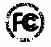 PUBLIC NOTICEReport No. 622Media Bureau Call Sign Actions01/28/2019Call SignServiceRequested ByCityStateFile-NumberFormer Call SignKCWODTRAYCOM MEDIA LICENSEE, LLCBIG SPRINGTXBALCDT-20181022AOXKWAB-TVKVCEFMVCY AMERICA, INC.SLATONTXBALH-20181030AANKJAKKVCPFMVCY AMERICA, INC.PHOENIXAZBALED-20180924ABOKCCF-FMWLGQFMEDUCATIONAL MEDIA FOUNDATIONGADSDENAL20181025ABHWSGNWUKVFMEDUCATIONAL MEDIA FOUNDATIONTRIONGA20181219AAGWATGRow NumberEffective DateCall SignServiceAssigned ToCityStateFile NumberFormer Call Sign112/03/2018KAIZFMEDUCATIONAL MEDIA FOUNDATIONAVONDALEAZKLVA212/03/2018KLEIDTACME BROADCASTING COMPANY, LLCWAILUKUHIKWHM312/03/2018KLVAFMEDUCATIONAL MEDIA FOUNDATIONSUPERIORAZKZAI412/03/2018KSIX-TVDTMAUNA KEA BROADCASTING COMPANY, INC.KAILUA-KONAHIKLEI-TV512/04/2018KJUXAMCHRISTYAHNA BROADCASTING, INC.LEMON GROVECA20070926AMONew612/04/2018WIXZAMROBERT WILLIAM SCHARNHORST AND KIM PARIS SCHARNHORSTSTEUBENVILLEOHWDIG712/06/2018KCRNAMCATHOLIC RADIO NETWORK, INC.LIMONCOKLIM812/07/2018KCHQFMJACKSON HOLE MEDIA LLCSODA SPRINGSIDKQJK912/10/2018KCNNFMBIG RIVER PUBLIC BROADCASTING CORPORATIONCENTRALAK20180308AAWNew1012/10/2018WGPD-LPFLEDUCATION THROUGH MEDIA FOUNDATION, INC.WINTER GARDENFLWDDT-LP1112/11/2018KOBMAMWALNUT RADIO, LLCOMAHANEKOMJ1212/11/2018KOBM-FMFMWALNUT RADIO, LLCBLAIRNEKBLR-FM1312/12/2018WKTHFMJOY CHRISTIAN MINISTRIESTULLAHOMATNWLYJ1412/13/2018KETF-CDDCENTRAVISION HOLDINGS, LLCLAREDOTXKXOF-CD1512/13/2018KFLT-FMFMFAMILY LIFE BROADCASTING, INC.TUCSONAZBALH-20180814AATKQTH1612/13/2018KXOF-CDDCENTRAVISION HOLDINGS, LLCLAREDOTXKETF-CD1712/13/2018WXPAAMZIP2, LLCENOLAPA20140721ABDNew1812/14/2018KWTNFMWINNEBAGO TRIBE OF NEBRASKAALLENNEKHSK1912/17/2018KKNDFMRADIO LICENSE HOLDING CBC, LLCPORT SULPHURLAKMEZ2012/17/2018KMEZFMRADIO LICENSE HOLDING CBC, LLCBELLE CHASSELAKKND2112/17/2018WSGRFMST. GABRIEL RADIO, INC.NEW BOSTONOH20180917ABGWUKV2212/20/2018KHDT-LDLDSYNCOM MEDIA GROUP, INC.DENVERCOKZDN-LD2312/20/2018KZDN-LDLDSYNCOM MEDIA GROUP, INC.DENVERCOKHDT-LD2412/20/2018WXJXAMLHTC MEDIA, INCAPOLLOPAWAVL2512/21/2018KOJPFMMARFA PUBLIC RADIOPRESIDIOTX20151013AGGNew2612/21/2018WLYJFMEDUCATIONAL MEDIA FOUNDATIONQUITMANMSWMSO2712/21/2018WNWFAMANDALA ENTERPRISES, INC.EVERGREENALWPNS2812/21/2018WPNSAMANDALA ENTERPRISES, INC.DESTINFLWNWF2912/24/2018KNDFAMNETWORK COMMUNICATIONS COMPANYDAINGERFIELDTXKNGR3012/26/2018KGAYAMSUNNYLANDS BROADCASTING, L.L.C.THOUSAND PALMSCAKVGH3112/31/2018WZEZFMZOE COMMUNICATIONS, INC.BALSAM LAKEWIWLMX-FM-F C C-